【基督徒的金錢奉獻】呂允仁弟兄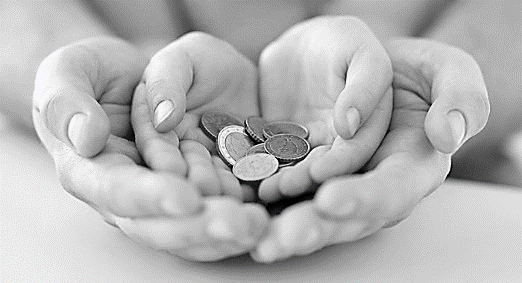 在教會歷史上，未曾有一個時代像今天一樣，在各種傳福音與教會牧養的事工上，投入大量的金錢。因此鼓勵信徒奉獻，成為今天許多教會重要的工作項目之一。而對個別基督徒而言，他奉獻捐助的行為，當依循如何的準則？哈羅德馬偕弟兄在他的「聚會處的特色」一書中，根據聖經的教導，提出八項聖徒奉獻捐助的行為準則。首先他以保羅對哥林多教會教導：「論到為聖徒捐錢，我從前怎樣吩咐加拉太的眾教會，你們也當怎樣行。每逢七日的第一日，各人要照自己的進項抽出來留著，免得我來的時候現湊。」（林前16:1-2）。這些經文引導我們了解聖徒捐助，當依循的四項行為準則：1. 恆常的捐助－「每逢七日的第一日…」七日的第一日是記念主復活的日子，在這個與教會關係密切的日子中（路24:1；約20:19；徒20:7），聖徒們理當放下自己的私務，來到主基督面前敬拜祂，思想教會聖工的財務需求。2. 個別的捐助－「個人要…」當基督徒接受了上帝所賜下的恩典時，每一位都應該瞭解自己在教會財務需求上，捐助奉獻的特權與責任。雖然有些人能夠捐助較多的金錢，但是這裡捐助的真正意義是指出，所有的人都能、也都應該捐助，而不是只有少數人捐助大量的金額。「因為人若有願作的心，必蒙悅納，乃是照他所有的，並不是照他所無的。我原不是要別人輕省，你們受累，乃要均平。就是要你們的富餘，現在可以補他們的不足，使他們的富餘，將來也可以補你們的不足，這就均平了。」（林後八12~14）。3. 預備好的捐助－「照自己的進項抽出來留著。」這便是主耶穌所指示的，預備好等待使用的機會；如同保羅所說，如果這些都做到了，就不必「我來的時候現湊」。同時這一點也否決了，主的工作是必須靠達成籌措金錢的目標，才算是成就的說法。4. 按照適當比例的捐助－「在律法之下的規定，是要奉獻十分之一；但就恩典而言，是照個人的能力來衡量的。」對一些人而言，奉獻他們所得的十分之一會造成很重的負擔；但對另一些人而言，可能他賴以為生的費用，只佔奉獻後餘款十分之九的很小一部份，所以讓每個人「在自己心裡酌量」（林後9:7），他應該捐助奉獻多少。在寫給哥林多人的第二封書信中，保羅提到：「少種的少收、多種的多收，這話是真的。各人要隨本心所酌定的、不要作難、不要勉強，因為捐得樂意的人是神所喜愛的。」（林後9:6~7）。其次，在這些經節中，我們發現教導捐助的另外四項行動準則：5. 慷慨地捐助－「多種的多收。」我們給上帝的，絕不會多於我們所當給的，因為我們如何付出，我們也將如何收回。所羅門寫道：「有施散的，卻更增添，有吝惜過度的，反致窮乏。好施捨的，必得豐裕，滋潤人的，必得滋潤。」（箴言11:24~25）。6. 自由地捐助－「讓他奉獻不是出於勉強或者不得已。」（林後9:5）一個心屬世界的基督徒，他的捐助行為就好像是海綿，必須施加壓力，才會從他那裡擠出東西來。但是一個真正屬靈的基督徒，就會像是一個蜂窩，蜂蜜自然的從它裡面流出來。7. 欣然地捐助－「上帝喜悅樂意捐助的人。」在新約中有一個希臘字曾出現了兩次，而這兩處都描述捐助時的心情（羅十二8）；這個字是「hilaros」喜不自禁的、高興的，它意味著歡愉地準備好，或是以「歡欣敏捷」，更能表達它的意思。8.暗中的捐助－「你施捨的時候，不要叫左手知道右手所作的」（太6:3）。所有在人面前，吹噓賣弄自己捐助的行為，都是與真心奉獻不相合的態度。愈是在人世間得到屬世的讚賞，意味著愈是會失去將來在屬天的獎賞。當認真研究有關捐助奉獻的經文時，我們發現將對聖工的財務捐助，其實是一項敬拜的行為；希伯來書作者說：「我們應當靠著耶穌，常常以頌讚為祭獻給神，這就是那承認主名之人嘴唇的果子。只是不可忘記行善和捐輸的事，因為這樣的祭是神所喜悅的。」（來13:15-16）。這裡所說在行善和捐輸上與神相交，是和讚美在同一層次的，兩者都是神所喜悅的祭。在寫給腓立比教會的信中，保羅用同樣謹慎的態度，提及他們與他在為主勞苦一事上的相交：「腓立比人哪，你們也知道我初傳褔音，離了馬其頓的時候，論到授受的事，除了你們以外，並沒有別的教會供給我。就是我在帖撒羅尼迦，你們也一次兩次的打發人供給我的需用。我並不求什麼餽送，所求的就是你們的果子漸漸增多，歸在你們的帳上。但我樣樣都有，並且有餘，我已經充足，因我從以巴弗提受了你們的餽送，當作極美的香氣，為神所收納所喜悅的祭物。」（腓4:15~18）。這裡保羅視信徒的財務捐助，為獻給主聖工的祭；他將信徒募捐的行為，提昇為奉獻給主的屬靈層次，因此我們習慣上稱捐助為金錢的奉獻。這就是每主日我們在擘餅聚會中，安排收奉獻袋程序的原因；在擘餅分杯之後進行；我們以敬虔的心，將金錢奉上，為主所用。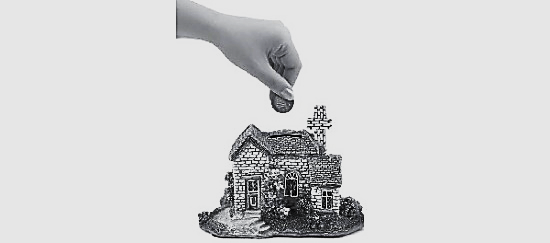 金錢奉獻對每位基督徒來說都是一項信仰的考驗，我們對信仰的態度，決定了我們奉獻的行為；因此本文提出的八項聖徒捐助行為準則，確實是值得弟兄姊妹自省的方向。【母親節特別聚會】擁抱母親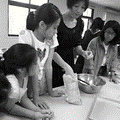 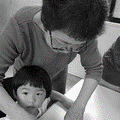 主辦︰本教會姊妹會時間︰5月6日(六)      下午2:30~4:30內容︰耶穌恩友(微電影) 敬請邀請母親們參加，接受兒女們敬愛的擁抱~~夏季將近，教會冷氣設備(大堂及各教室)已於近期完成兩年一度的維修清理。另因教會內部木造裝修特別多，將於5/8~10進行白蟻驅除工程(每4~5年一次)。敬請關心代禱。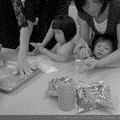 本週各項聚會今日	09:30	兒童主日學		09:45	主日講道	呂允仁弟兄		09:45	中學生團契		11: 00	慕道班	啟發課程		11:00《擘餅記念主聚會》		14:10	成人主日學	蔣震彥弟兄		從詩篇學禱告(五)信靠詩篇		預讀: 16, 73, 90週二 07:30	晨更禱告會	19:30	英文查經班週三	19:30	交通禱告會	陳宗賢弟兄週四	14:30	姊妹聚會	李瑞蘋姊妹		15:30	姊妹禱告會	王清清姊妹週五	19:00	愛的團契	查經聚會		19:30	小社青	靈修分享會週六	15:00	大專團契	家庭聚會		18:00	社青團契	讀書會兒童主日學【香噴噴星期天】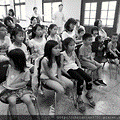 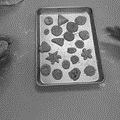 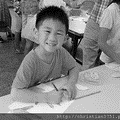 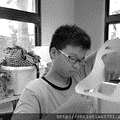 http://christian3751.pixnet.net/album台北基督徒聚會處               第2477期  2017.04.30教會網站：http://www.taipeiassembly.org   年度主題：敬拜事奉的人生		主日上午	主日下午 	下週主日上午	下週主日下午	聚會時間：9時45分	2時10分	9時45分	2時10分	司     會：羅煜寰弟兄		呂允仁弟兄	領     詩：	劉耀仁弟兄	蔣震彥弟兄	彭書睿弟兄	羅煜寰弟兄	司     琴：王清清姊妹		謝多佳姊妹	俞齊君姊妹	謝多佳姊妹	講     員：	呂允仁弟兄	蔣震彥弟兄	漆立平弟兄		羅煜寰弟兄	本週題目：以此試試我		下週主題：作教會中的父母與兒女	本週經文：瑪拉基書三8-12			下週經文：腓3:13-14，申33:26-27 	上午招待：陳美月姊妹 金貞美姊妹	下週招待：蔣震彥弟兄 林和東弟兄			吳瑞碧姊妹				楊晴智姊妹臺北市中正區100南海路39號。電話（02）23710952傳真（02）23113751你若聽從耶和華你 神的話，這以下的福必追隨你，臨到你身上……在你倉房裡，並你手所辦的一切事上，耶和華所命的福必臨到你。耶和華你 神也要在所給你的地上賜福與你。                                                     申命記28:2~8